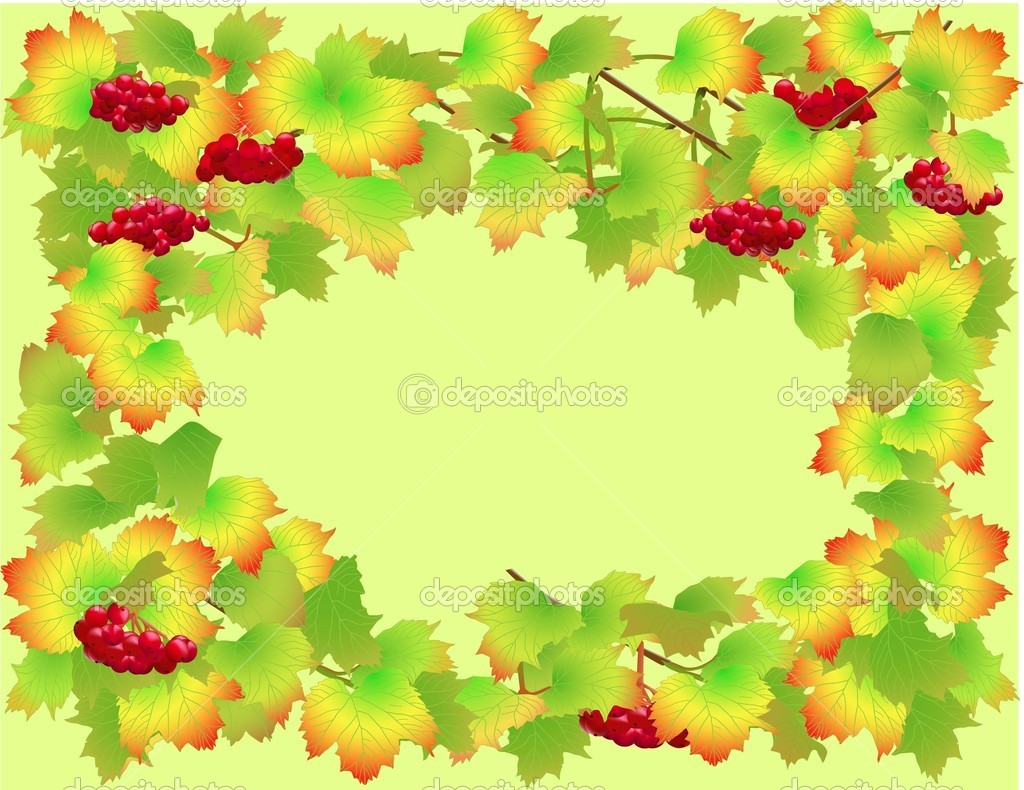 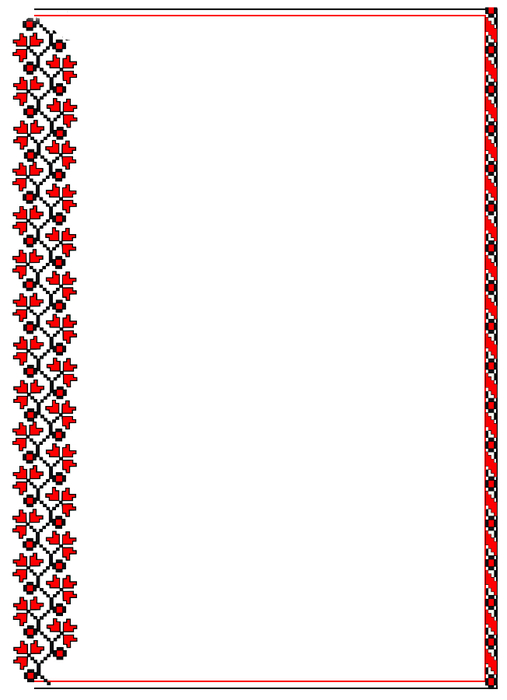 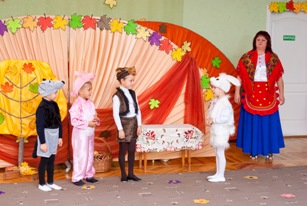 Українська пісня… має так багато мистецьких вартостей, що їх неможливо перелічити. Це мистецтво глибоко народне тому, що з нього безпосередньо промовляє до нас своєрідна чиста душа українського народу. Гарна ця душа. Таке саме і її мистецтво. З. Неєдли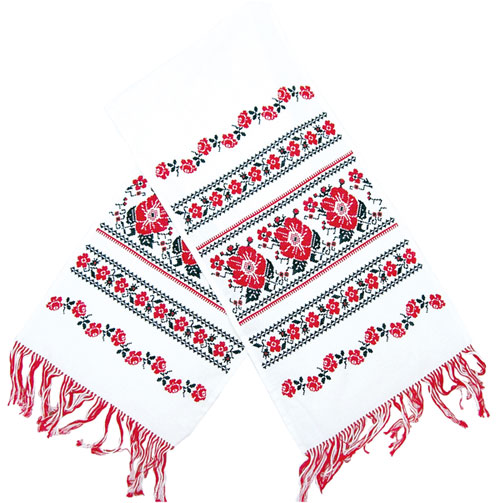 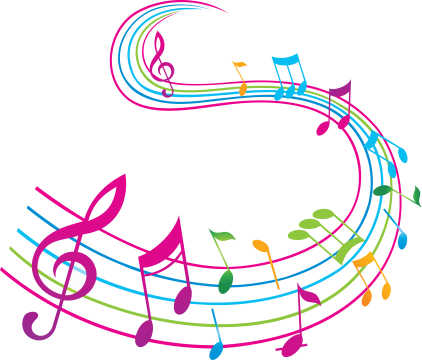 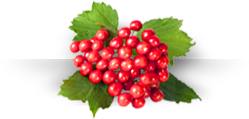 Місце проведення:КЗ «Дошкільний навчальний заклад №17»Адреса:м.Вінниця, вул.Чумацька, 268 тел.(0432)68-88-91
dnz17@galaxy.vn.uaКомунальна установа«Міський методичний кабінет»КЗ «Дошкільний навчальний заклад №17»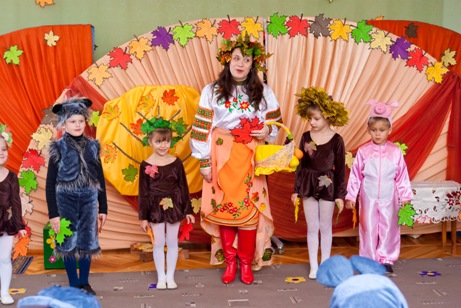 Вінниця, 2016Музика - джерело радості мудрих людей, вона здатна викликати в народі добрі думки, вона глибоко проникає в його свідомість і легко змінює вдачі та звичаї. Сюнь-цзиМета: 
удосконалити рівень теоретичної та практичної підготовки музичних керівників ДНЗ щодо розвитку музичних здібностей дошкільників засобами українського фольклору в умовах сьогодення, підвищити  професійну компетентність педагогів з питань організації музичної діяльності у дошкільному навчальному закладі, формувати почуття патріотизму, любові та поваги до своєї родини, міста, держави.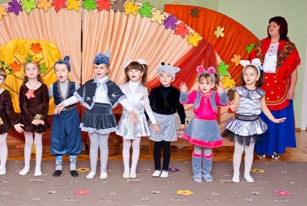 І. Організаційний блок1.Реєстрація учасників методичного об’єднання.  9.15 – 9.30ІІ. Інформаційний  блок1. Вступне словоПишна Т.Д., керівник методичних об’єднань музичних керівників  9.30 – 9.352. Методичні рекомендації щодо використання українського дитячого музичного фольклору в освітньому процесіСокиринська Н.Д., методист з дошкільної освіти ММК 9.35-9.55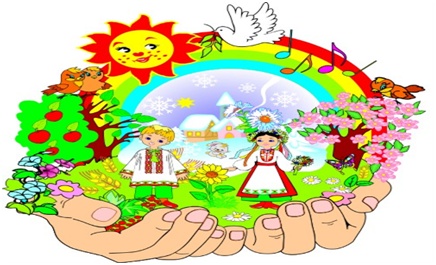          ІІІ. Практичний  блокСтилізований фольклорний захід «Свято українського борщу» для дітей старшого дошкільного вікуЩербацька Н.С., музичний керівник ДНЗ №179.55-10.35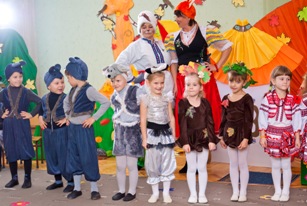        ІV. Методичний  блок Інтерактивний практикум: «Музичний фольклор: джерело радості  і натхнення»Данильчук Н.О., вихователь-методист ДНЗ №1710.35-11.00V. Аналітичний  блокОбмін думками та враженнями        11.00 – 11.10